Gran Can You Rap?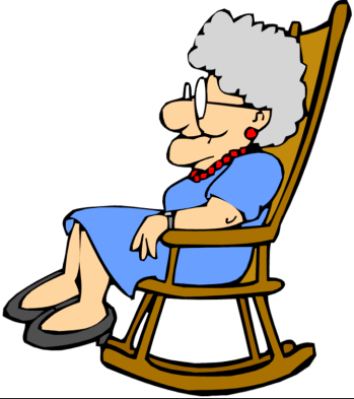 Gran was in her chair she was taking a napWhen I tapped her on the shoulder to see if she could rap.Gran can you rap? Can you rap? Can you Gran?And she opened one eye and she said to me, man,I’m the best rapping Gran this world’s ever seenI’m a tip-top, slip-slap, rap-rap queen.And she rose from the chair in the corner of the roomAnd she started to rap with a bim-bam-boom,And she rolled up her eyes and she rolled round her headAnd as she rolled by, this is what she said,I’m the best rapping Gran this world’s ever seenI’m a nip-nap, yip-yap, rap-rap queen.Then she rapped past my Dad and she rapped past my mother,She rapped past me and my little baby brother.She rapped her arms narrow and she rapped her arms wide.She rapped through the door and she rapped outside.She’s the best rapping Gran this world’s ever seenShe’s a drip-drop, trip-trap, rap-rap queenShe rapped down the garden, she rapped down the street,The neighbours all cheered and they tapped their feet,She rapped through the traffic lights as they turned redAs she rapped round the corner this is what she said,I’m the best rapping Gran this world’s ever seenI’m a flip-flop, hip-hop, rap-rap queen.She rapped down the lane and she rapped up the hill,And as she disappeared, she was rapping still.I could hear Gran’s voice saying, Listen Man,Listen to the rapping of the rap-rap Gran.I’m the best rapping Gran this world’s ever seenI’m a –tip-top, slip-slap, nip-nap, yip-yap, hip-hop, trip-trap,touch yer cap,take a naphappy, happy, happy, happyrap-rap queen.By Jack Ousby.